Ми живемо в електронному світіСьогоднішній світ – це світ інформаційно-комунікативних технологій. І виживе в ньому лише той, хто краще ними володітиме.Доля решти - генетично-модифіковані продукти, третьосортне медичне забезпечення і інформаційна ізоляція. А це означає деградацію і  скорочення кількості населення.Колектив школи прекрасно це розуміє і робить   все можливе для того, щоб приготувати дітей до життя в сучасному світі.Школа має 2 комп'ютерні класи і по одному комп’ютеру в кожному кабінеті, різне нестандартне обладнання до них і три види Інтернету. Але це все уже вчорашній день.Сьогодні мова повинна йти про те, що учні саме в школі повинні вчитися жити в новому електронному світі.Що ми маємо на увазі: 1.В Лондоні (столиці найдемократичнішої країни) на вулицях міста було встановлено біля 36 000 камер спостереження. Такі ж камери встановлені в більшості офісів, магазинах, метро і приватних будинках.2.В найбільш цивілізованих країнах будуються і уже використовуються екологічні енергозберігаючі, так звані, розумні будинки. Ними повністю керують комп’ютери з допомогою відповідних програм.3.Комп'ютери беруть під контроль не тільки виробництво товарів і продуктів, а й процес підтримки та збереження здоров'я людини.4.Комп'ютерному контролю підлягають і питання екології.5.Інформаційно-комунікативні технології, останнім часом, широко втілюються в повсякденне життя людини з допомогою таких ґаджетів як: розумний годинник (який надає інформацію не тільки з Інтернету, а й про стан людини), гуглеглас (розумні окуляри), 3D-принтери (майбутні фабрики по випуску товарів на основі нанотехнологій) і перелік можна продовжувати ще і ще.Для вирішення цих питань ми придбали (і використовуємо):1.Камеру спостереження, яка надає надзвичайно цікаві факти для психологічних висновків учителів (наприклад, з допомогою аналізу матеріалів, записаних на камеру, було встановлено: 1.ряд «відвергнутих» учнів,  2.психологічний стан і поведінку деяких учнів перед окремими уроками,                3.дотримання правил поведінки учнями і черговими учителями,    4.виконання учителями молодших класів своїх обов’язків по відправці учнів додому після уроків,  5.частота спізнень учнів на окремі уроки, 6.кількість учнів, що надто часто п’ють воду під час уроків,  7.як занадто часто окремі учні відвідують туалет і т.п.Всі ці спостереження дають можливість зробити висновки як про психологічні особливості окремих учнів, так і їх фізичний стан.2.Електронну бігову доріжку. З допомогою неї ми не тільки тренуємо учнів, а й вивчаємо їх фізичний стан (див. таблицю):Бігова доріжка(результати перевірки фізичних даних деяких учнів – 2013р.)Червонуватим кольором виділені ті результати і прізвища учнів, які викликають пересторогу, зеленим – нормативи, що відповідають підвищеним вимогам.Це дає можливість своєчасно звернути увагу на проблеми в здоров’ї учнів. 3.Електронну комп’ютерну метеостанцію з використанням WireFire (по території школи встановлені електронні датчики вимірювання 7 погодних параметрів, дані з яких передаються на базову станцію і записуються на комп’ютер). Станція передбачає погоду на місцевості в радіусі 25-30 км на 2-3 доби наперед (див. фото):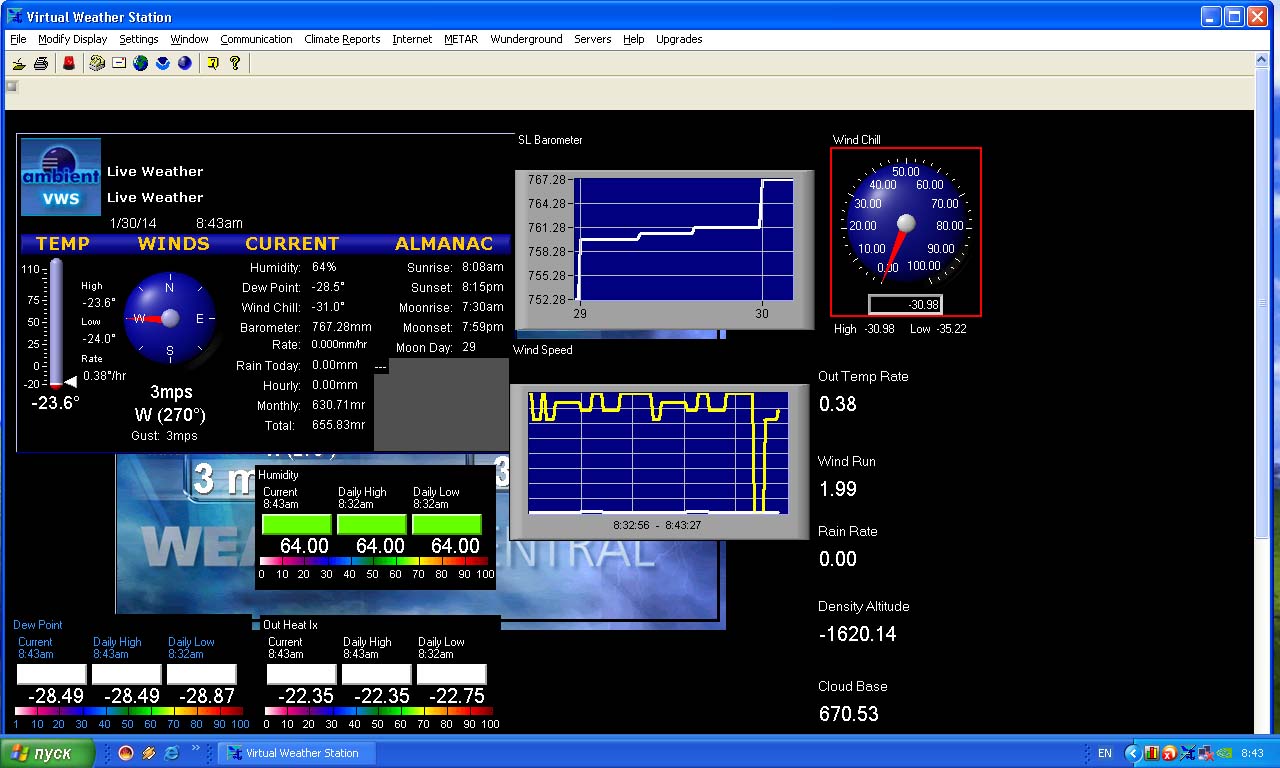 2010 рік, липень м-ць:Середня температура = +31.80Ссерпень м-цьСередня температура = +31.50C4.Прилад для вимірювання інтенсивності випромінювання радіохвиль. З допомогою цього приладу ми розвінчали багато міфів (наприклад, про випромінювання мобілки і т.п., див. таблицю)Дані про випромінювання електронних і електричних  приладівГустина випромінювання електромагнітних хвиль         1267                                                                                                             1095                                                                                                                               1107                                                                                                                                                        899                 1191                                                                                                             12141.Екран LCD – 1191-1267;                    2.Системний блок – 1095-1214  3.Динаміки – 899 В будинку: (всі виміри виконанні безпосередньо біля приладів)1.Вимикач бойлера – 1201;          2.Електрочайник – 1344 3.Холодильник – 1236 ;                 4.Мобілка – 413 5.TV-тюнер – 1330 ;                         6.ЕЛТ-телевізор – 14137.Розетка – 286-366 (пуста), під навантаженням – 900-10268.Місце на віддалі клавіатури – 1599.Елктрична лампочка (100 Вт) – 453;    10.UPS (1 кВт) – 1361.11.Робоче місце за ПК – 094-16612.Ноутбук (вимкнений, але заряджається від електромережі) – 633, включений – 665 – коли знаходиться під зарядкою від електромережі.13.Бойлер – 056;           14.Ноутбук – 086 (коли працює від власн. акум.).5.Дозиметр для вимірювання рівня радіоактивності (радіаційного фону):Радіаційний фон с.Носелівки – січень 2014 рік6.Лазерний термометр (цей чудо-прилад, наприклад, дозволив нам вивчити старіння метало-пластикових вікон, див. таблицю):Теплопровідність метало пластикових вікон в школі (5-й рік експлуатації)Корпус №2, 2014 рік     -8.5           -9.5           -8                 -7.5               -8.5           -8             -10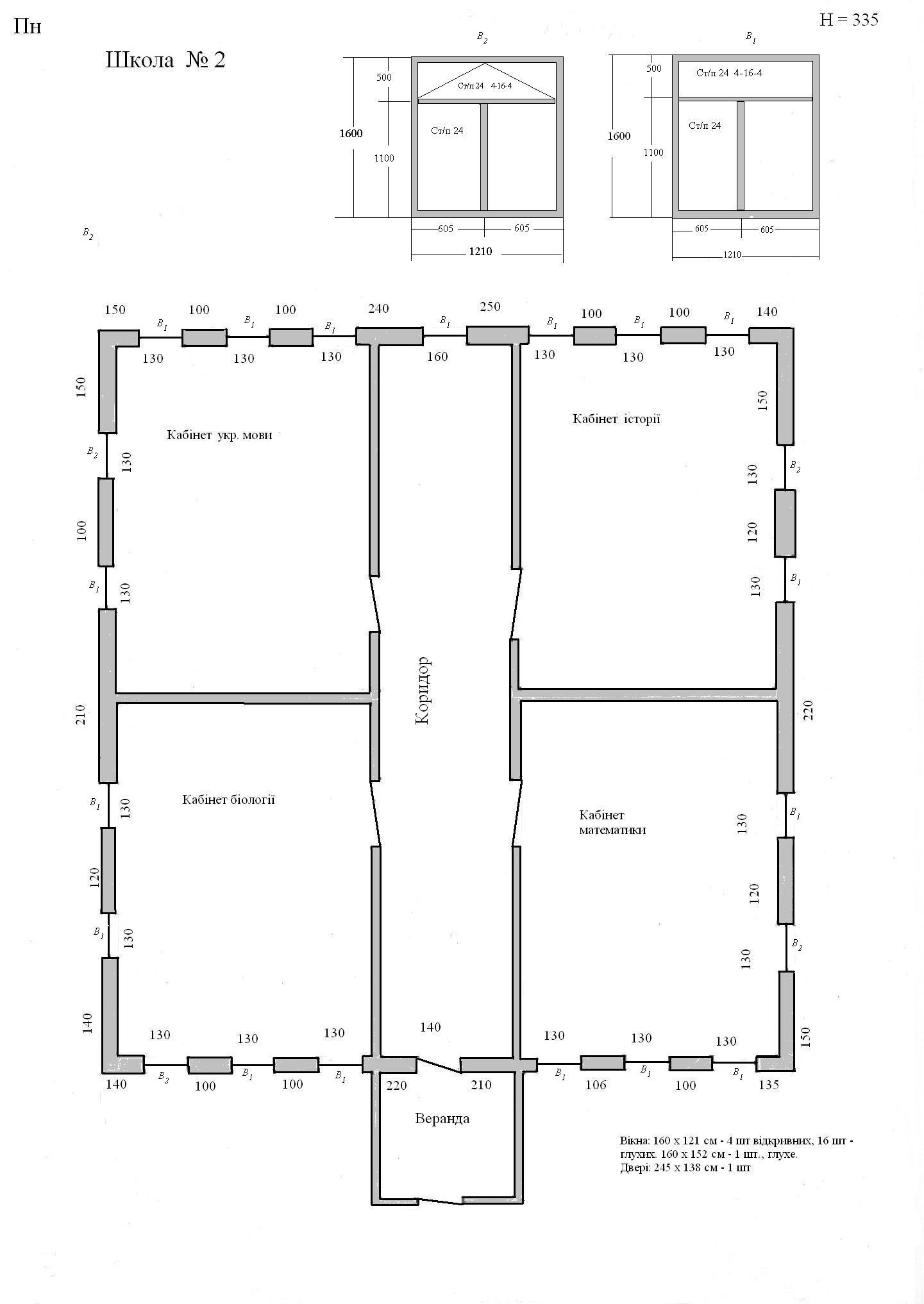   Всі вимірювання виконані приладом DT 8380 при зовнішній температурі  t0 = - 120C. Як бачимо, найкращі теплоізоляційні властивості вікна зберегли з північної сторони будинку. З південної ж сторони, постійна світлова радіація, привела до часткової втрати їх властивостей.6.Невеличку сонячну батарею (правда, вона може служити тільки зарядним пристроєм для електронних гаджетів: мобілок, цифрових фотоапаратів і т.п.).7.Ми давно вже користуємося електронним підручником, цифровим фотоапаратом і цифровою відеокамерою, комп’ютерним диктофоном, WEB-камерами та графічним планшетом, супутниковою антеною для запису навчально-пізнавальних відеофільмів (а їх у школі більше уже 15 000) та універсальним проектором.В школі  протягом 30 років проводяться метеорологічні спостереження, понад 12 років здійснюється моніторинг радіаційного фону, учні вчаться щепить і окуліровать фруктові дерева. Їдальня повністю забезпечується сільськогосподарською продукцією з шкільних навчально-дослідних ділянок.Школа газифікована, всі вікна в школі і двері – енергозберігаючі. В цьому році в школі збудували, і він успішно функціонує, сучасний внутрішній туалет. Так наші учні потроху вчаться жити в сучасному технологічному світі.Звичайно, нам хотілося б мати і інші електронні та лазерні прилади, які б ще більше наближали нас і наших учнів до реалій сучасного життя. Але цьому перешкоджає банальна істина: відсутність фінансів. №п\пПрізвище, ім´я учняВідстань (м)Час (хв.)ВитраченікалоріїПульс(уд\хв)Швидкість(км\час)1Алєксандров Володимир4005.528010522Горбащенко Ірина4005.06291686.03Горбащенко Лариса4004.31293825.44Демченко Влад4003.31302715.65Болоцька Яніна4003.66Лисенко Алеся4004.04292656.07Близнюк Аня4004.39296693.48Геращенко Едуард4004.57297984.29Сущенко Ірина4005.42305763.410 Кива Василь4003.19297799.311Труш Вадим4004.06298759.412Цілюрик Богдан4003.47297817.113Курінський Богдан4003.25292656.014Пищенко Артем4002.52296786.815Пищенко Юрій4002.152981169.616Сущенко Ігор4001.512979212.217Ященко Інна4003.10296907.118Никоненко Олексій4004.24298907.819Петрук Діма4003.49296788.820Пищенко Олексій4004.24304567.621Мара Микола4005.00308715.222 Курінська Оксана2502.47182774.923Остапенко Оксана2503.55185653.224Ілляшенко Микола4005.4301984.825Самотяжко Сергій4003.4298897.326Стеблевська Марина4003.5296917.027Ярмак Максим4004.2292887.728Фесенко Валерія4004.5287794.129Пилипенко Олена4005.2302864.930Свириденко Максим4004.1288877.4Число12345678910111213141516171819202122232425262728293031Темп 32302830282827283132323028323234353636363536363329323335283233Число12345678910111213141516171819202122232425262728293031Темп 36383738383738393834353637373636362424182426293126241925192224Дата 123456789101112131415Рівень 151712121316151514121515141715Середнійзатиждень1414141414141414.514.514.514.514.514.5Дата 161718192021222324252627282930Рівень 131411141312151414151511161413Середнійзатиждень13131313131313141414141414